Св-22, Св-22к_Математика_Никулина НФ_05Комплект заданий по дисциплине «Математика».Группа: Св-22, Св-22кПреподаватель: Никулина Н.Ф.Дата проведения занятия: 27.09.2022 Тема: Тригонометрические функции числового аргумента. Формулы суммы и разности синусов (косинусов).Количество часов на выполнение задания: 2 учебных часа + домашнее задание.Срок выполнения 28.09.2022.E-mail:	nik_nf@mail.ru, VK– Никулина Н.Ф.Консультация:   Viber	к.т. 8-912-982-99-47Текст задания:Изучите материал в конспекте данного файла и по учебнику (Глава I, §1, п. 1, страница 8). В рабочей тетради составьте конспект (см. страницы 2-5 данного файла):Запишите формулы суммы (разности) и произведения тригонометрических функций (всего 9 штук).Разберите решение 6 примеров. Запишите их в рабочей тетради.Из предложенных 7 заданий (23 примера) выполните по одному примеру из каждого задания на ваше усмотрение.Выполните дифференцированное домашнее задание ( см. стр.6 данного файла) .Литература:https://znayka.pw/uchebniki/10-klass/algebra-uchebnik-10-11-klass-kolmogorov/ Форма ответа:Конспект в рабочей тетради.Цель:	Сформировать умение применять тригонометрические формулы суммы и разности синусов (косинусов).«Дороги не те знания, которые отлагаются в мозгу, как жир.Дороги те, которые превращаются в умственные мышцы»Герберт Спенсер. Английский философИЗУЧЕНИЕ НОВОГО МАТЕРИАЛАФормулы суммы(разности) и произведения тригонометрических функцийЕщё одним полезным следствием формул сложения (наряду с формулами двойного угла и формул приведения) служат формулы преобразования сумм тригонометрических функций в произведения и обратно — произведений в суммы.Начнём с формул синуса суммы и разности:sin(α + β) = sin α cos β + cos α sin β;	(1)sin(α − β) = sin α cos β − cos α sin β.	(2) Сложим формулы (1) и (2):sin(α + β) + sin(α − β) = sin α cos β + cos α sin β+ sin α cos β − cos α sin β= 2 sin α cos β.	(3)Отсюда:Мы получили формулу преобразования произведения синуса на косинус в сумму синусов (эта сумма в реальности может оказаться разностью).sin 2x cos 5x = (sin(2x + 5x) + sin(2x − 5x)) =    (sin 7x + sin(−3x))  =(sin 7x − sin 3x).Промежуточное равенство (3) приводит нас к ещё двум важным формулам. Сделаем замену переменных:x = α + β, y = α − β.Складывая и вычитая эти равенства, выразим из них α и β:x + y = 2α	⇒	α =;(4)x − y = 2β	⇒	β = x − y .Подставляя всё это в (3), получим:(5)Это формула преобразования суммы синусов в произведение. Запоминаем словесную фор- мулировку: сумма синусов есть два синус полусуммы на косинус полуразности.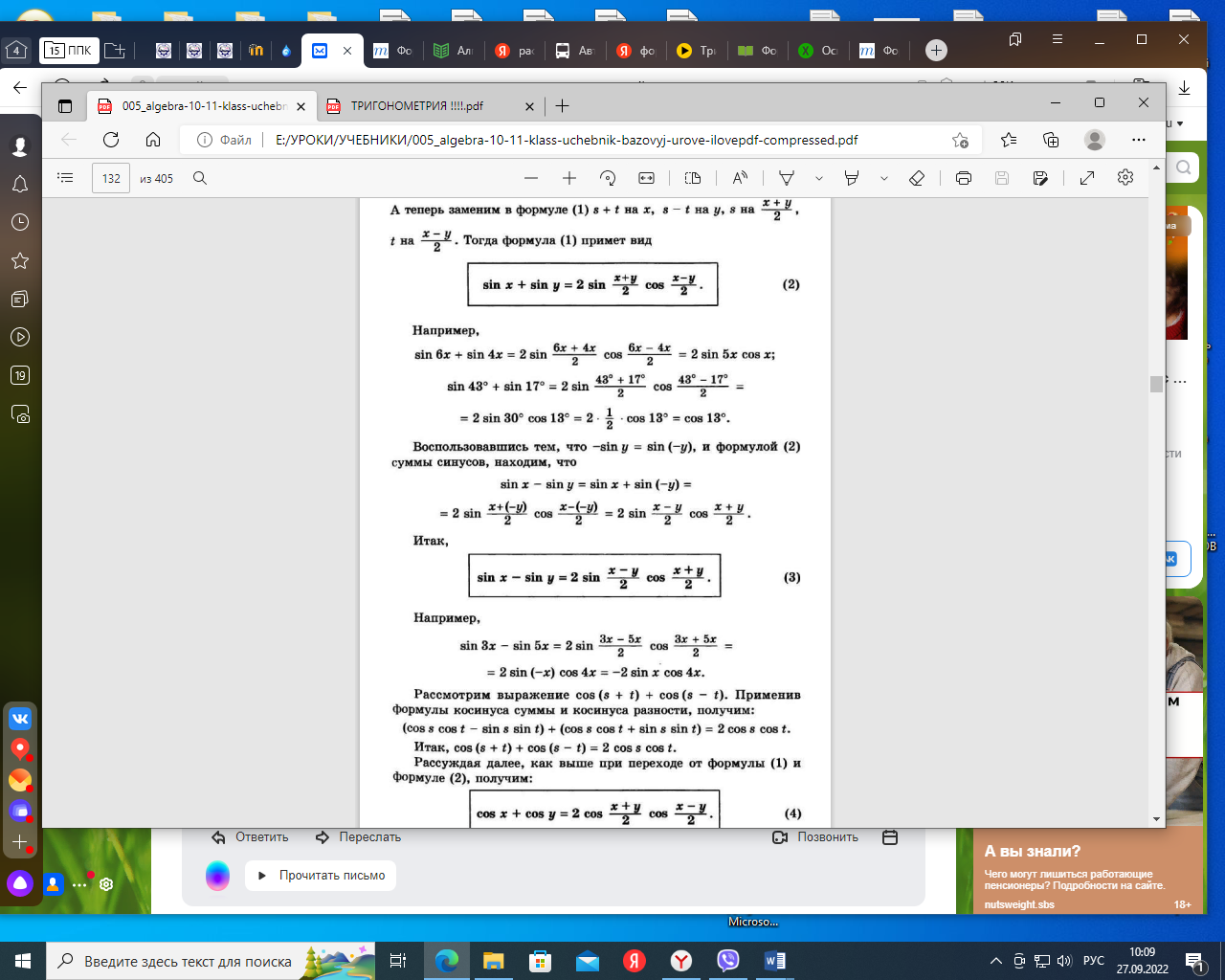 Делая в (5) замену y на   y придём к формуле преобразования разности синусов в произ- ведение:Словами: разность синусов есть два синус полуразности на косинус полусуммы.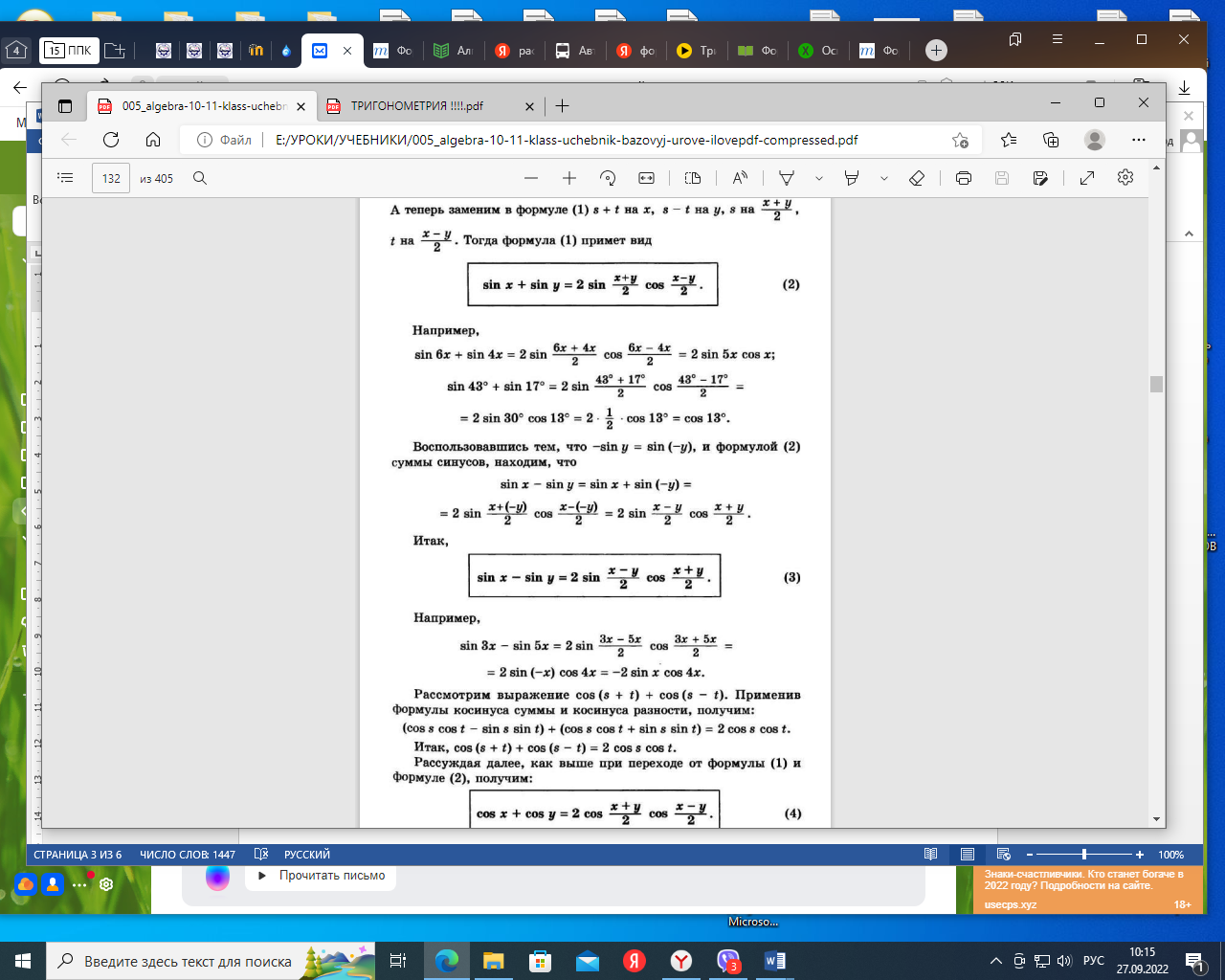 Теперь проделаем те же самые операции, но начнём с формул косинуса суммы и разности:cos(α + β) = cos α cos β − sin α sin β;	(6)cos(α − β) = cos α cos β + sin α sin β.	(7) Сложим формулы (6) и (7):cos(α + β) + cos(α − β) = 2 cos α cos β.	(8)Отсюда:Это формула преобразования произведения косинусов в сумму косинусов.С помощью замены (4) приходим к формуле преобразования суммы косинусов в произведе- ние косинусов:Словами: сумма косинусов есть два косинус полусуммы на косинус полуразности.Теперь вычтем из равенства (7) равенство (6):cos(α − β) − cos(α + β) = 2 sin α sin β.	(9)Отсюда:Это формула преобразования произведения синусов в разность косинусов.Делаем в равенстве (9) замену (4) и приходим к формуле преобразования разности косинусов в произведение синусов:cos y − cos x = 2 sin x + y sin x − y .В целях единообразия записи поменяем местами x и y в последней формуле:Словами: разность косинусов есть два синус полусуммы на синус противоположной полуразности.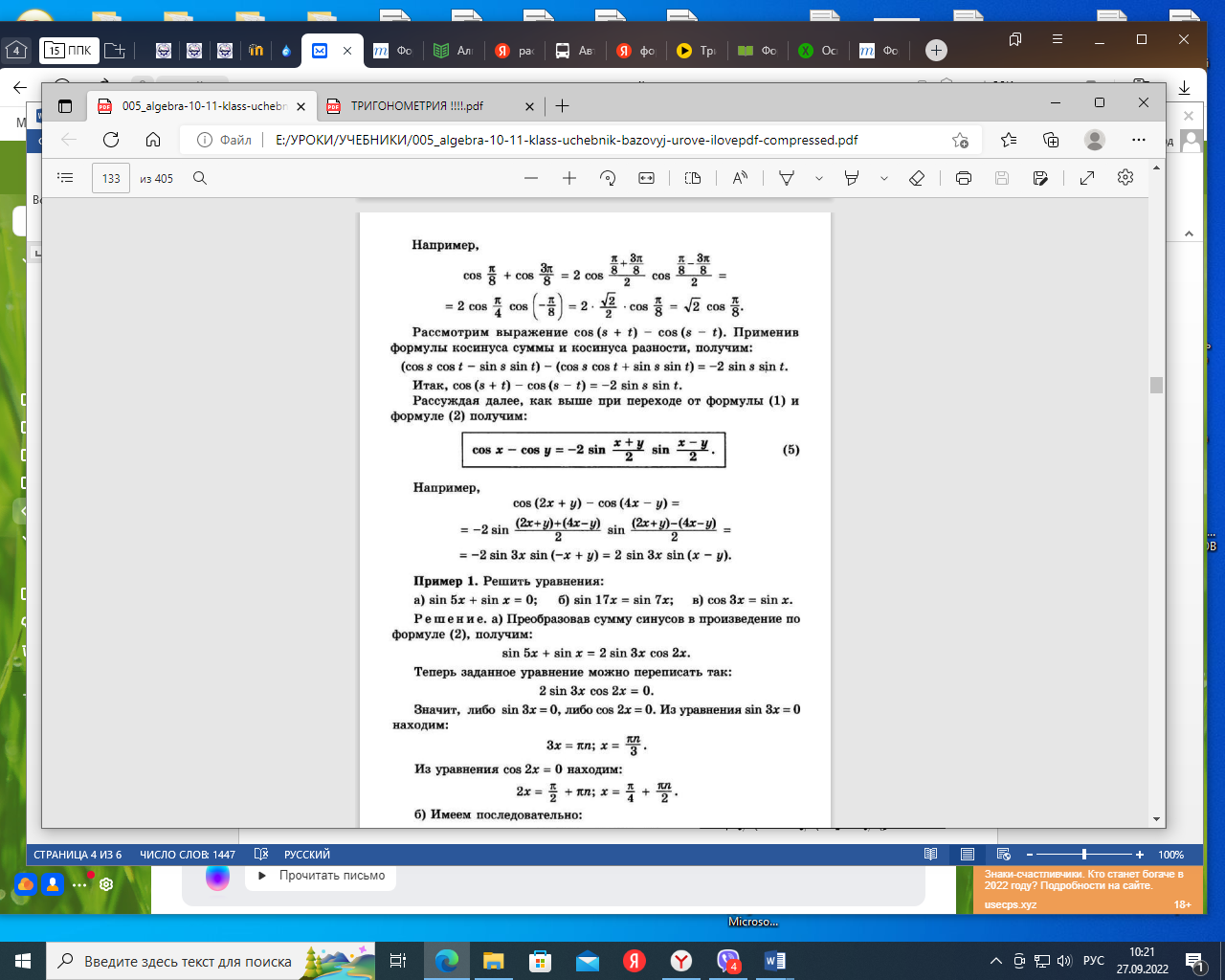 Самостоятельно выведите формулы суммы и разности тангенсов:tg + tg  = ….tg - tg  = ….Для вывода формул воспользуйтесь определением тангенса и формулами синуса суммы и разности. ПОЛУЧИЛИ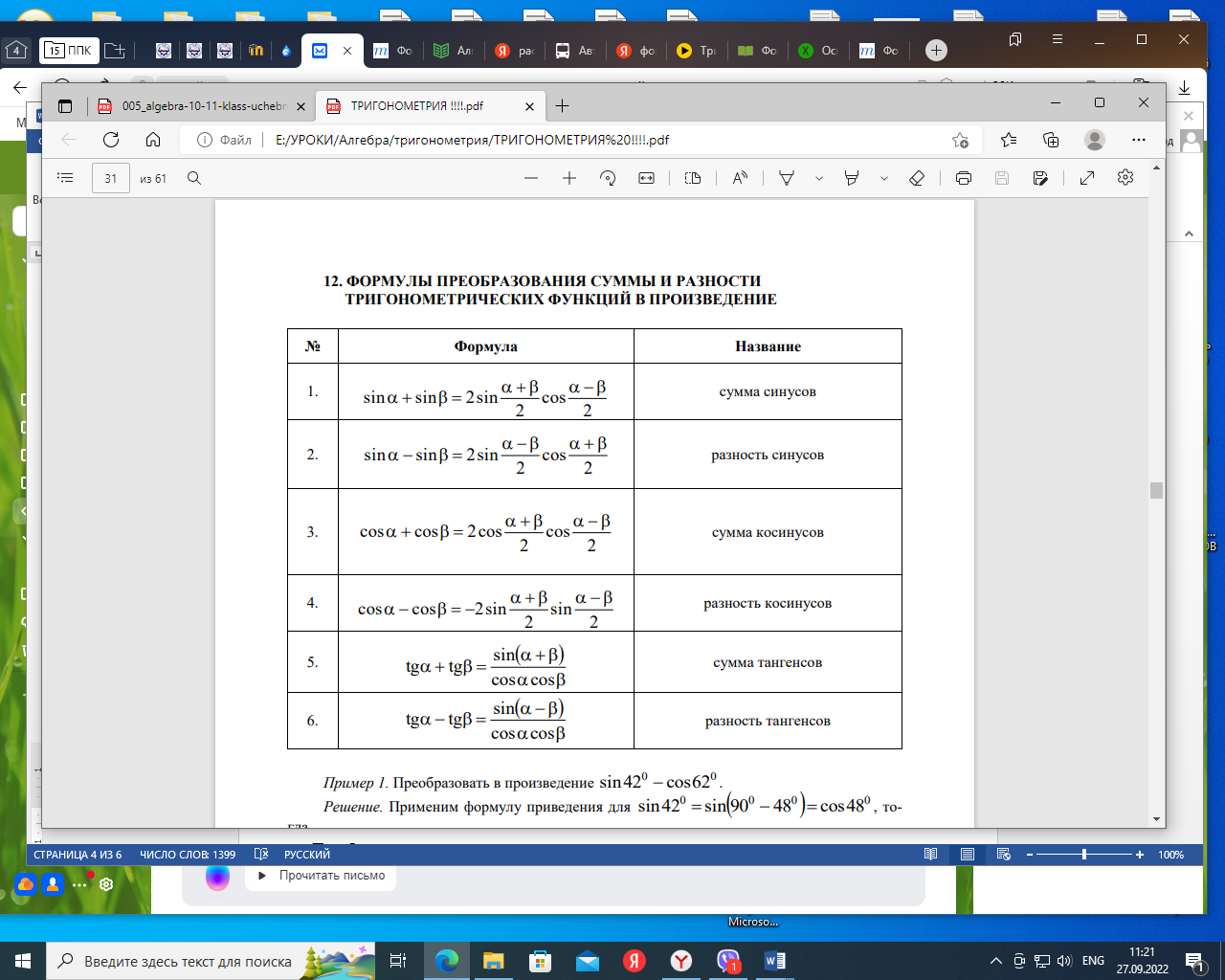 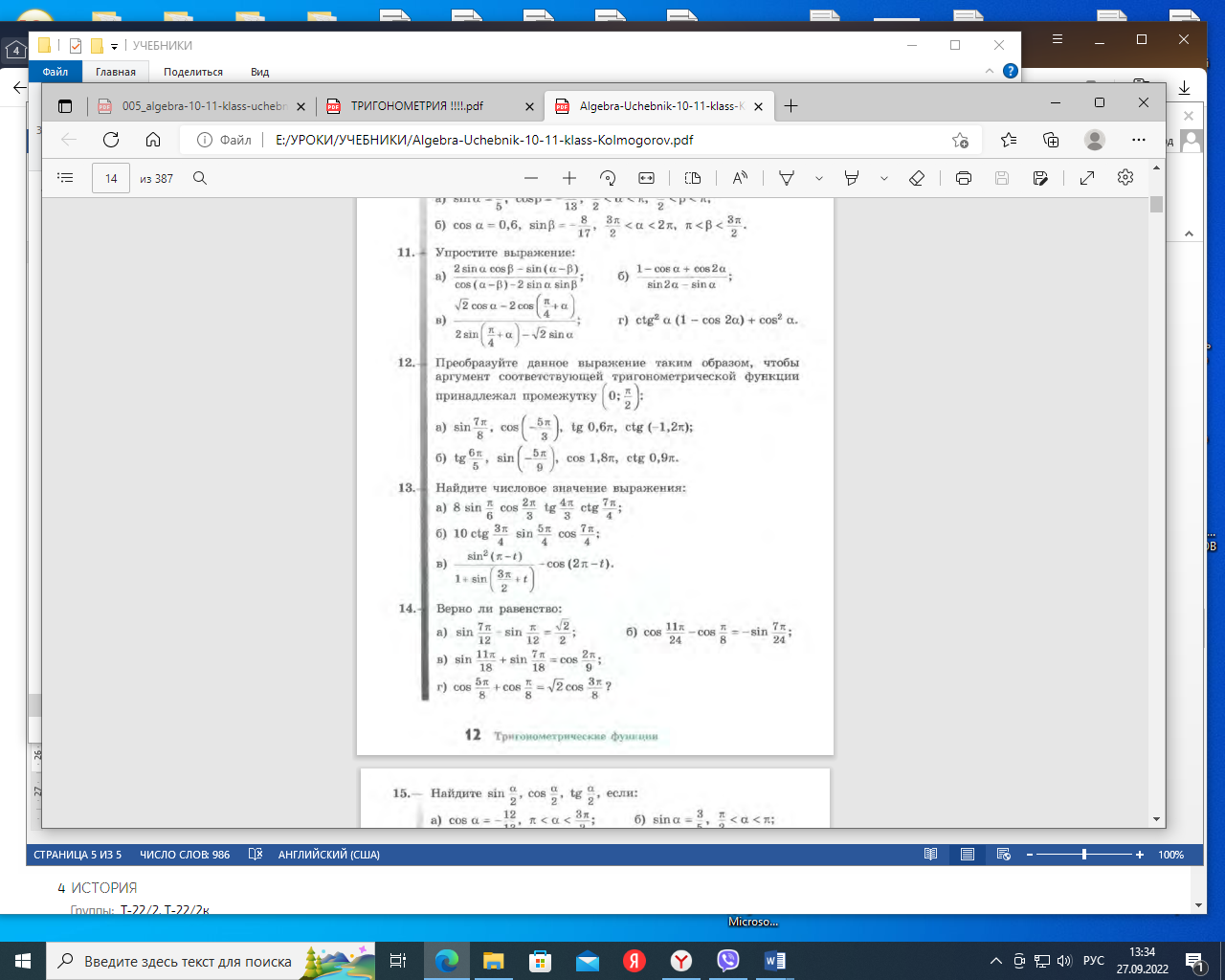 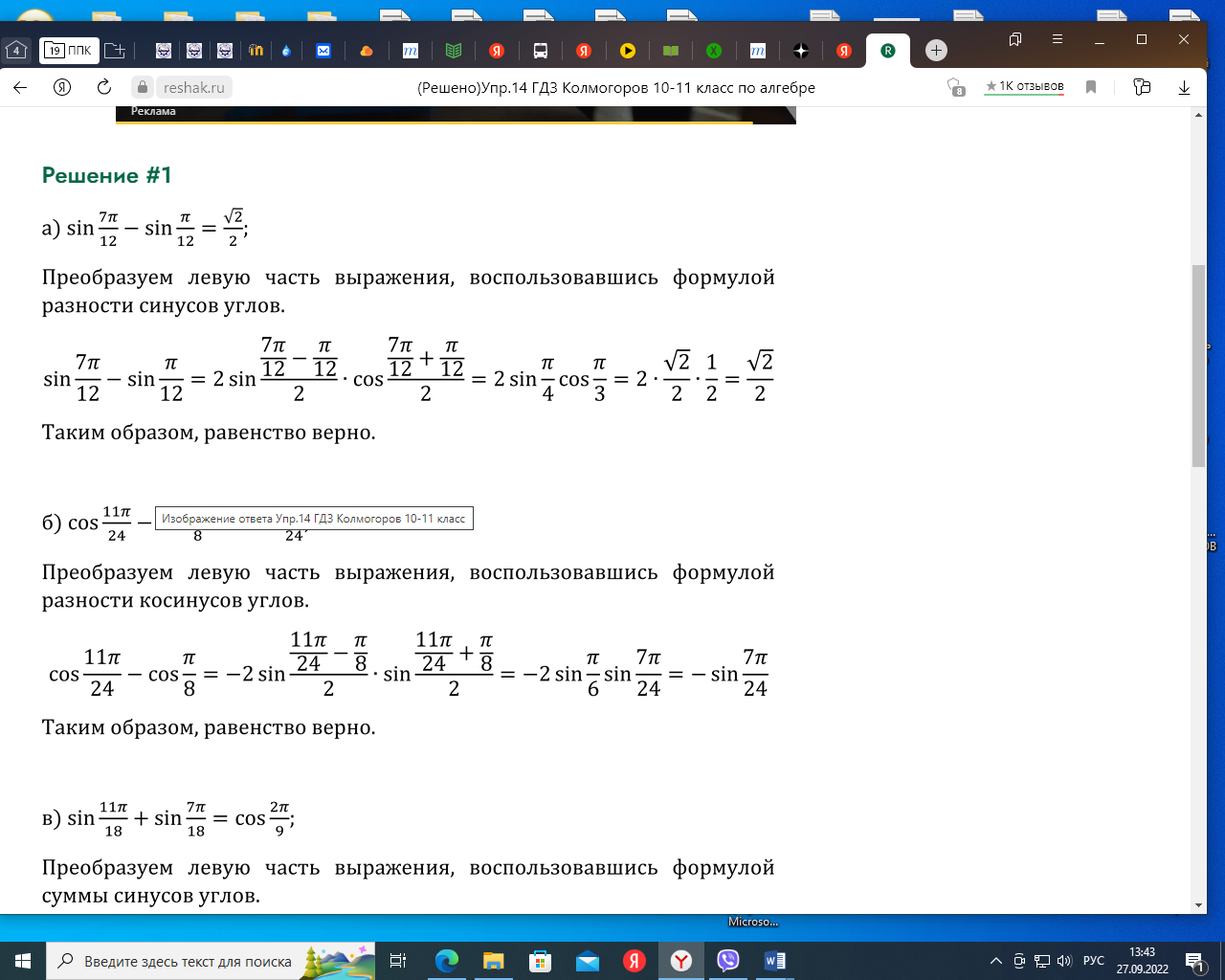 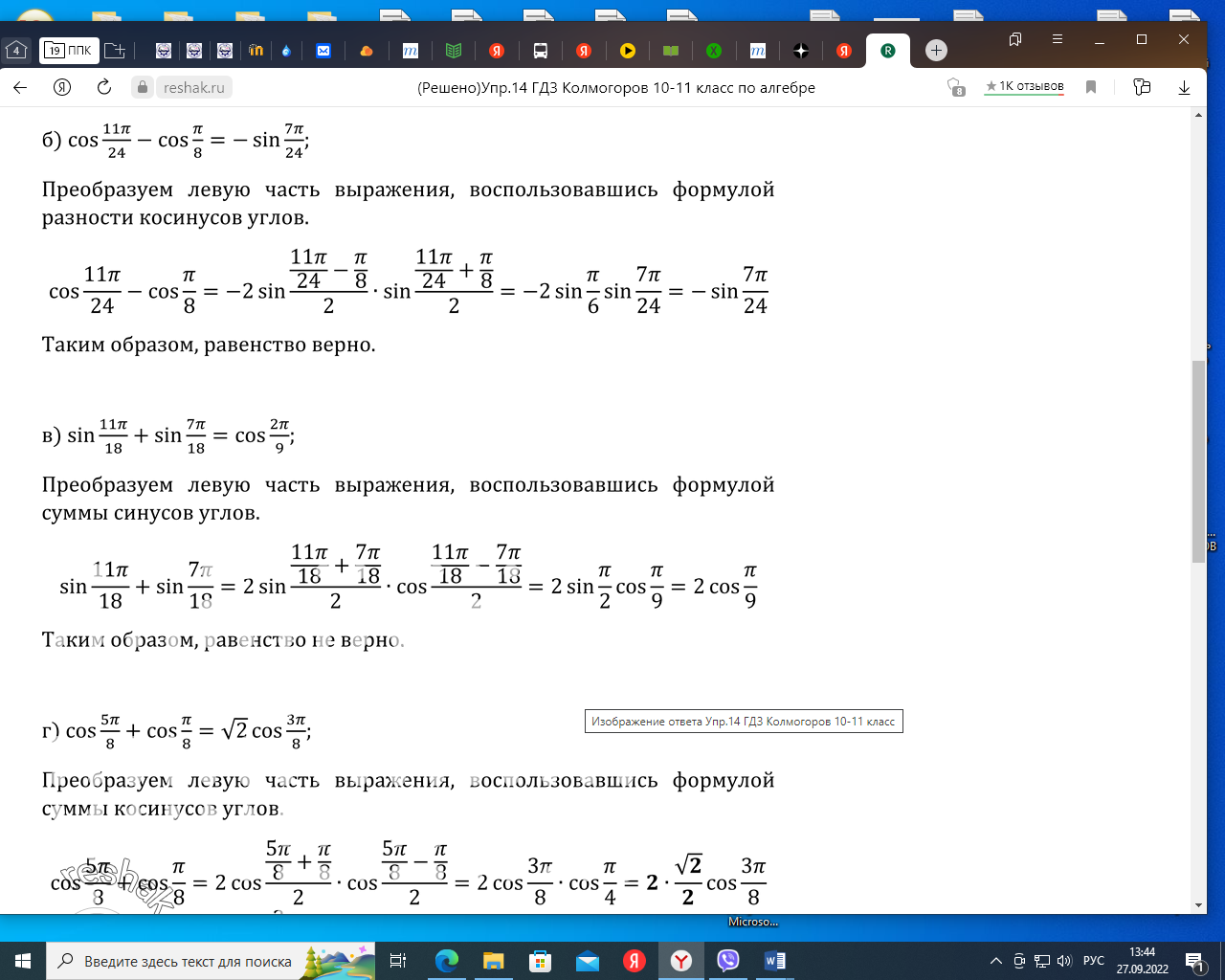 Задачи для решения.Из предложенных 7 заданий (23 примера) выполнитепо одному примеру из каждого задания  на ваше усмотрениеПреобразуйте в произведение:а) sin 48◦ + sin 32◦;	б) sin 71◦ − sin 13◦;в) cos π + cos 2π ;	г) cos 3π − cos 9π .2.	Упростите выражение:а) sin 83◦ − sin 23◦;	б) cos 35◦ + cos 25◦;в) sin π + sin 3π ;	г) cos 4π − cos 2π .Проверьте равенство:а) sin 2x cos 3x + sin 4x cos 9x = sin 6x cos x; б) sin 3x sin x + sin 4x sin 8x = sin 7x sin 5x; в) cos 3x cos 6x − cos 4x cos 7x = sin 10x sin x; г) sin 4x cos x − sin 5x cos 2x = − sin x cos 6x.Преобразуйте в произведение:а) sin 3α	sin 7α;	б) cos 4α + cos 10α;в) cos( π + α)   − cos α;	г) sin ( π – α)   + sin α.Докажите тождество:а) sin 2α + sin 6α cos 2α + cos 6α= tg 4α;	б) cos 2α − cos 4α = tg 3α tg α; cos 2α + cos 4αвДокажите тождество:1 + cos α + cos 2α + cos 3α=2 cos α.2 cos2 α + cos α − 1Преобразуйте в сумму или разность:а) 2 sin 10◦ cos 5◦;	б) 2 sin 25◦ cos 55◦;в) 2 cos π cos 2π ;	г) 2 sin 7π sin 2π .5	5	18	9Выполните дифференцированное домашнее задание:На «3» - «4» №14(б; г); 27 (б, г);На «4» - «5» №14(б; г); 27 (б, г); 25 (б,г)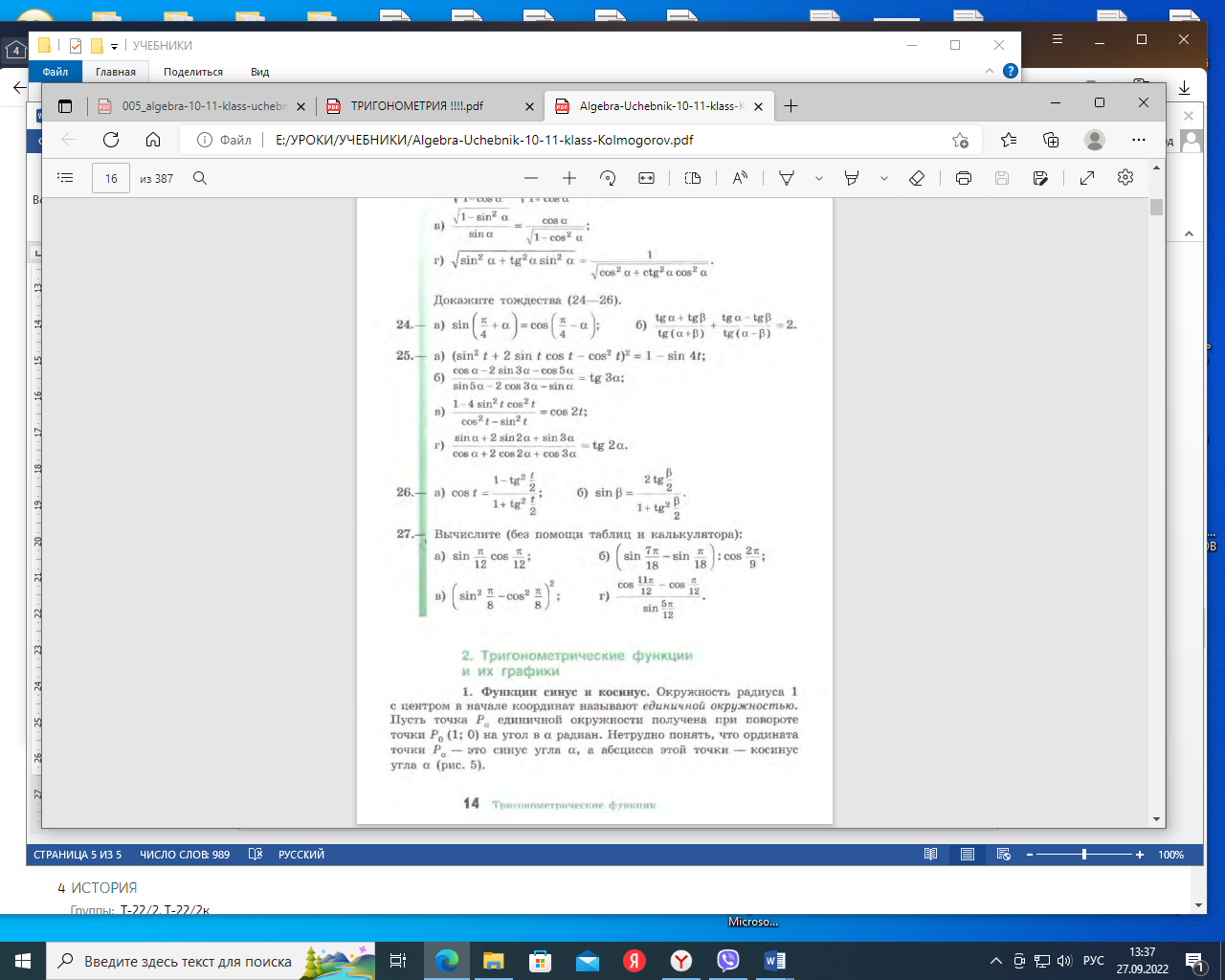 7Найти в конспектеформула преобразования произведения синуса на косинус в сумму синусов8Найти в конспектеформула преобразования произведения косинусов в сумму косинусов9Найти в конспектеформула преобразования произведения синусов в разность косинусов